РОССИЙСКАЯ ФЕДЕРАЦИЯЗАКОН О ЗАЩИТЕ ПРАВ ПОТРЕБИТЕЛЕЙ (с изменениями и дополнениями от 2 июня 1993 г., 9 января 1996 г., 17 декабря 1999 г., 30 декабря 2001 г., 22 августа, 2 ноября, 21 декабря 2004 г., 27 июля, 16 октября, 25 ноября 2006 г., 25 октября 2007 г., 23 июля 2008 г., 3 июня, 23 ноября 2009 г., 27 июня, 18 июля 2011 г., 25 июня, 28 июля 2012 г., 2 июля, 21 декабря 2013 г., 5 мая 2014 г.)Статья 16. Недействительность условий договора, ущемляющих права потребителя1. Условия договора, ущемляющие права потребителя по сравнению с правилами, установленными законами или иными правовыми актами Российской Федерации в области защиты прав потребителей, признаются недействительными.Если в результате исполнения договора, ущемляющего права потребителя, у него возникли убытки, они подлежат возмещению изготовителем (исполнителем, продавцом) в полном объеме.2. Запрещается обусловливать приобретение одних товаров (работ, услуг) обязательным приобретением иных товаров (работ, услуг). Убытки, причиненные потребителю вследствие нарушения его права на свободный выбор товаров (работ, услуг), возмещаются продавцом (исполнителем) в полном объеме.Запрещается обусловливать удовлетворение требований потребителей, предъявляемых в течение гарантийного срока, условиями, не связанными с недостатками товаров (работ, услуг).3. Продавец (исполнитель) не вправе без согласия потребителя выполнять дополнительные работы, услуги за плату. Потребитель вправе отказаться от оплаты таких работ (услуг), а если они оплачены, потребитель вправе потребовать от продавца (исполнителя) возврата уплаченной суммы. Согласие потребителя на выполнение дополнительных работ, услуг за плату оформляется продавцом (исполнителем) в письменной форме, если иное не предусмотрено федеральным законом.ВНИМАНИЕ! Раз вы скачали бесплатно этот документ с сайта ПравПотребитель.РУ, то получите заодно и бесплатную юридическую консультацию!  Всего 3 минуты вашего времени:Достаточно набрать в браузере http://PravPotrebitel.ru/, задать свой вопрос в окошке на главной странице и наш специалист сам перезвонит вам и предложит законное решение проблемы!Странно.. А почему бесплатно? Все просто:Чем качественней и чаще мы отвечаем на вопросы, тем больше у нас рекламодателей. Грубо говоря, наши рекламодатели платят нам за то, что мы помогаем вам! Пробуйте и рассказывайте другим!
*** P.S. Перед печатью документа данный текст можно удалить..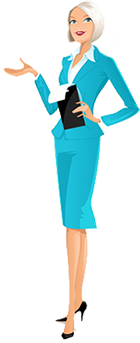 